Конспект.Непосредственно образовательная  деятельность старший возрастпо ОО: «Это моё здоровье!»Воспитатель: Варламова Н.В.Задачи:Образовательные задачи:- учить высказывать и обосновывать свои суждения, строить простейшие умозаключения;- активизировать  познавательный интерес;- формирование умственных операций, связанных с овладением фразовой речью – умений соотносить содержание фразы-высказывания с предметом и темой высказывания.Коррекционные задачи:- обогащение зрительных представлений;- развитие внимания;- стимуляция познавательной активности (задания на поиск);- создание условий для полноценного взаимодействия через систему специальных игр упражнений;- включение в предметно-практическую деятельность мыслительных операций;- развитие наглядно-действенного и наглядно-образного мышления за счет обучения приемам умственных действий (анализ, синтез, сравнение, обобщение, группировка и т.д.);- развитие направленного восприятия речи педагога и внимания детей к речи сверстников;- формирование навыков самоконтроля и самооценки.Воспитательные задачи:- воспитывать здоровье сберегающее сознание детей, включающее в себя элементарные знания о своем организме, стремление заботиться о собственном здоровье, вести здоровый образ жизни;- формировать осознанную потребность в физическом здоровье, понимание сущности здорового образа жизни.- продолжать учить осознанно подходить к своему питанию, уточнять знания о витаминной ценности продуктов; Образовательные области: «Здоровье», «Познание», «Коммуникация», «Физическая культура», «Социализация»Предварительная работа: Беседа о формировании здорового образа жизни. Чтение литературы:А. Барто. «Девочка чумазая», К. И. Чуковский. «Мойдодыр». Загадывание и отгадывание загадок. Беседа о пользе витаминов, соблюдение культурно-гигиенических навыков, заниматься спортом.Оборудование и материал: мультимедийный проектор,  компьютерная презентация «Витамины в продуктах»,  «Микробы»,  книга «Азбука здоровья», корзинки с буквами, указывающими на группы витаминов( А, В, С); муляжи фруктов и овощей, предметные картинки; - витамины, доктор, спорт, , режим дня, продукты питания.Ход занятияПедагог; Ребята. посмотрите на столе лежат –Гантели, мяч, скакалка.- Кто это всё принёс нам?- Зачем надо нам эти вещи?Ответы детей.Правильно.Педагог;-Для спорта.Садитесь на коврик .Расскажу я вам старую легенду:  «Давным-давно, жили люди, которых называли –богатыри»А, вы слышали про таких людей.Ответы детей:Педагог; Каким должен быть богатырь?Ответы детей. Педагог; Значит, здоровье-то оказывается спрятано и во мне, и в тебе, и в тебе), в каждом из нас.Педагог:Ребята, а вы чувствуете себя здоровыми?Ответы детей.Педагог; Значит , чтобы  быть здоровым надо быть сильным? Правильно!А поможет нам  ответить на этот вопрос «Врач».ПитаниеРежим дняСпорт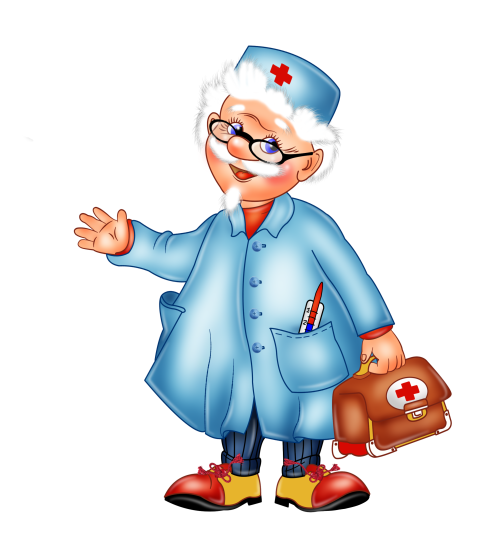 1.ПИТАНИЕПедагог.Ребята посмотрите нам письмо от Незнайки..Педагог показывает картинку « не полезная еда».Педагог; ребята, Незнайка хочет нам помочь.Прислал нам картинку, где нарисовал, полезную еду? Нам надо это кушать?Ответы детей.Педагог; Какая еда полезная?Ответы детей.Педагог, правильно. Ребята , давайте  расскажем Незнайке, где спрятались витамины..Педагог ; -предлагаю вам сыграть в игру.Дидактическая игра ; Где спрятались витамины?Цель: закрепление представления о группах витаминов, их значении и пользе для здоровья.Материал: корзинки с буквами, указывающими на группы витаминов( А, В, С); муляжи фруктов и овощей. Описание: предложить разложить муляжи по корзинам с соответствующей группой витаминов.Педагог; молодцы! Педагог: Какие части тела вы знаете? (картинка) Вопрос - вы узнаете, какие витамины , нужны нам?Ответы детей Презентация витаминов2.Режим дняПедагог. Молодцы. Посмотрите на экран, что показывает доктор-Будильник.Зачем нужен нам будильник?Ответы детей.Педагог:. Вспомним, на какие части делиться день? (Весь день делится на; утро.день.вечер.) Дидагтическая игра; « Что сначала - что потом (режим дня)»Цель: закрепление представления о том, что соблюдение правильного режима дня полезно для здоровья.Материал: сюжетные картинки с изображением действий, характерных для определенного периода суток.Описание: предложить детям разложить картинки в правильной последовательности, объяснить свой выбор.Ответы детей.3.СПОРТ.Педагог, Каких вы людей считаете сильными? А твой папа сильный? А ты сильный? А где находится ваша сила? (Ответы детей).Педагог: Давайте проверим, много ли силы в ваших руках.Предложить детям по-очереди поднять гантель(1 кг.)Какие вы молодцы.Расскажите  мне, пожалуйста, что надо делать , чтобы руки стали сильными?Ответы детей.Ребята, а теперь вы все вместе покажите, как вы тренируете мышцы своего тела (выбегайте, вставайте в круг)ФизминуткаПедагог. Ребята давайте ещё раз поиграем.Дидагтическая игра: «Назови спортсмена» Цель: воспитание уважительного отношения к спортсменам, развитие умения различать и называть виды спорта. Материал: картинки с изображением спортсменов. Цель: воспитание уважительного отношения к спортсменам, развитие умения различать и называть виды спорта. Описание: дети играют в парах. Один берет картинку с изображением спортсмена и движением показывает заданный вид спорта, другой - отгадывает. Затем игроки меняются местами.Ответы детей.Молодцы Дети, понравилось вам наше путешествие с доктором?! Ребята вы прошли путь здорового человека. Теперь вы знаете всё о здоровье.Что вам больше всего запомнилось?Мне тоже понравилось с вами путешествовать, вы так много знаете о том, как беречь здоровье, умеете и дружно играть.Молодцы! Спасибо вам!«А теперь на месте шаг»А теперь на месте шаг.Выше ноги! Стой, раз, два!(Ходьба на месте.)Плечи выше поднимаем,А потом их опускаем.(Поднимать и опускать плечи.)Руки перед грудью ставимИ рывки мы выполняем.(Руки перед грудью, рывки руками.)Десять раз подпрыгнуть нужно,Скачем выше, скачем дружно!(Прыжки на месте.)Мы колени поднимаем –Шаг на месте выполняем.(Ходьба на месте.)От души мы потянулись,(Потягивая – руки вверх и в стороны)И на место вновь вернулись.(Дети садятся.)